SRI KRISHNADEVARAYA UNIVERSITY: ANANTHAPURAMU – 515 003, A.P.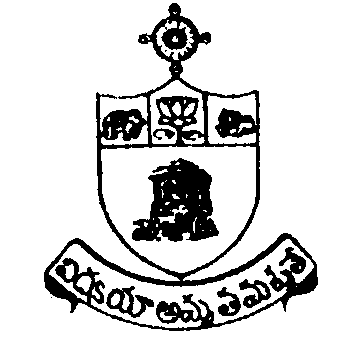 GOVERNMENT OF ANDHRA PRADESH[G.O.Ms.No.263 Fin & Plg. (FW.PSC) Dept., dt.23.11.1998 as amended in GO Ms No 111 Fin (HRM VI) Dept., dt. 03.09.2015]FORM OF APPLILCATION FOR SERVICE PENSION/FAMILY PENSION/RETIREMENT GRATUITY/SERVICE GRATUITY/COMMUTATION (TO BE FURNISHED IN DUPLICATE)PART – I: INFORMATION TO BE FURNISHED BY THE GOVERNMENT SERVANT/APPLICANT(The Pension Sanctioning Authority shall forward the application duly processed to the AG (A&E) / L.F Authority within a period of 30 days)*Note:-Consequent on the issue of orders in G.O.Ms.No.158 Fin & Plg (FW.Pen.I) Dept., dt. 16.9.99 enhancing the maximum pension that can be commuted up to 40% w.e.f. 1.4.99, this 1/3rd was to be changed as 40% at both the places.[# Note: DTO / STO should be where the Govt. Servant has drawn his last pay and allowances]13. LIST OF FAMILY MEMBERSINSTRUCTIONS	The Government servant is instructed to fill up the proforma very carefully as the data furnished, is vital for sanction of family pension. He/She may note that alterations of the data furnished at a later date are not permissible.The 'family' for the purpose mean 'wife' or 'husband' (as the case may be)’son’ and unmarried ‘daughters' as laid down in rule 50(12), (for Family pensions) and Rule46(5), (for Gratuity) of A.P. Revised pension Rules,1980.In case of death while in service of the Government Servant, the answer 'Married' for the Daughter/Daughters will be understood that the Daughter/the Daughters is/are already married as on the date of death of the Government servant.DECLARATIONUndertake to refund the amount of Pension, Gratuity and Commutation, if it is found subsequently to be in excess of the amount to which I was entitled under the rules.I solemnly affirm that the particulars given by me in Part-I at item 11 are correct and true to the best of my knowledge.  If found false in future, I am liable for suitable action as may be taken by the Government.The particulars given above are correct and true to the best of my knowledge.  If found false in future I may be liable for any action that may be taken by the Government.Place: AnanthapuramuDate:                                                                   Signature of the Government Servant/ApplicantTO BE FILLED IN BY HEAD OF THE OFFICEApplication for pension /gratuity etc., in part-1 is received on......................................……………..(Date to be recorded)Certified that the person/persons mentioned by the Government Servant / Applicant in item 7 of part-1 is/are legally entitled to receive the pension/ share in Gratuity.Guardianship certificate:(to be filled in where ever necessary)This is to certify that the following minors of deceased Government Servant Late Sri/Smt………………………………………….…………………………………is/are under guardianship of Sri/Smt.........................................................................Place: AnanthapuramuDate:	                                                                                     Signature of the Head of the Officer Office Seal:Part – II (A): Information to be filled by the Pension Sanctioning AuthorityPart - II (B)SANCTION OF PENSIONCertificate of competency to accord sanction:    (Applicable in case of sanction of pension to Non-Gazetted officers including Class-IV Employees)I am declared by held of the Department to be Head of an office to accord sanction in case under the powers delegated vide G.O.Ms.No.262,Finance & planning(FW-PSC) Department dated 23-11-1998.ORI am next Gazzetted Authority in the hierarchy to the Head of the office in case who is a non-gazetted officer and hence, I am competed to accord sanction under the powers delegated vide G.O.Ms.No.262,Finance & Planning (FW-PSC) Department dated  23-11-1998.Sanction Order:	Pensionery benefits including commutation found admissible under the rules may be authorized. It is verified from the records in my custody and certify that no disciplinary or judicial proceedings are pending/contemplated against retiring/retired government Servant to whom I am authority for sanction of pension.Name of the beneficiaryService pension             :Retiring Gratuity           :Commutation 	              :Family Pension                :Enhanced Family Pension    :Normal Family Pension        :Under Revised Pay Scales    :Signature and Designation of                                                                                                                                           Office seal	                                                                     Pension Sanctioning AuthorityDate:	Note 1:  This is to be prepared in duplicate by the pension sanctioning Authority.  One for the record of Pension Sanctioning Authority and the other one top is sent to Accountant General/Local Fund Audit Officer.Note 2: The Pension Sanctioning Authority should satisfy about the correctness of the particulars of family furnished by Government several/Applicant in Part-INote 3:  If the Pensioner benefits are not to be released part-II (B) (b) shall be struck off.Note 4: If there is any likelihood of delay, Anticipatory Pension/Anticipatory Gratuity as per Rule 51 of A.P. Revised pension Rules 1980 shall be drawn and paid by the Head of office to the beneficiary without any delayNote 5: Head of Departments are those listed in Appendix-I mentioned in Article 6 of A.P. Financial Code Volume- I/Subsidiary Rule 32(ii) of FR 9.ANNEXURE – I DESCRIPTIVE ROLLSSPACE FOR PHOTOGRAPHS(Attestation has to be done across the Photos by Gazetted Officer of A.P. Government service)B) SPECIMEN SIGNATURE OFService Pensioner:   Specimen signature of Sri/Smt:   Son / Wife / Daughter of: 1).2). 3) (ii) Family Pensioner/Gratuitant/Guardian of Minor or Handicapped Child:Specimen Signature of Sri/Smt.:  Wife/Husband/Son/Daughter/Guardian of   1).2).  3).  *C) PERSONAL IDENTIFICATION MARKS OF:Service Pensioner: Sri/Smt/Kum: 1). A small mole on the neck2). A mole on the left handFamily Pensioner/Gratuitant/Guardian of Minor of Handicapped Child: Sri/Smt/Kum: 1). A scar on forehead2). A small mole on left hand*As per Secondary School CertificateD) LEFT HAND THUMB AND FINGER IMPRESSIONS OF SERVICE PENSIONER / FAMILY PENSIONER/GRATUITANT/GUARDIAN OF MINOR OR HANDICAPPED CHILD.(To be given by the illiterate or those unable to sign and for those it is optional)Place: Ananthapuramu			Attested by:Date:							Signature:							Name:							Designation:Office seal(Attestation has to be done by a Gazetted Officer of A.P State Government in Service)NOTE: Three copies will be forwarded to Accountant General/Local fund Audit Officer by Pension sanctioning authority and (1) will be retained by the pension sanctioning authority.ANNEXURE-IINOMINATIONThe Government Servant may use separate forms, if he wishes to make different nominations for each type of payment mentioned belowI hereby nominate the person/persons mentioned below and confer on him/her/them the right to receive Life Time Arrears of Pension, Retirement Gratuity that may be sanctioned by Government, in the event of my death while in service and right to receive on my death Life Time Arrears of Pension, Retirement Gratuity, commuted value of Pension, Death Relief which having become admissible to me on retirement which may remain unpaid at my death.PERSON WISE NOMINATION DETAILSThis nomination supersedes the nomination made by me earlier  	_________________	NB:-  The Government Servant shall draw lines across the blank space below the last entry to prevent the insertions of any name after he/she has signed.Dated this __________day of ______________ at __________________________________Witness:Signature     Name and Address: Signature     Name and Address:  Signature of the Government ServantName:		                                                                                                   Designation: 		                                                             Office:   		                                      Countersigned                    Signature of Head of Office/Department:                                                                           Date: 		                                             Name and Designation:                                                                         Office Seal:NOTE:The Government servant who has family may nominate one member or more than one member of the family as defined in Rule46 (5) of A.P.RPS 1980.The Government servant who has no family may nominate a person/persons/a body of individuals whether incorporated or notThe Government servant may note that the nomination with signature of two witnesses shall only have the legal validity of a WILL.The nomination form is to be submitted by the employees in triplicate, one for use of the Pension Sanctioning Authority and two copies to be forwarded to the Accountant General/Local Fund Audit Officer.For the purpose of Rules 46,47,48 and 49 of RPS 1980,family in relation to a Government servant means:Wife or Wives in case of a Male Government Servant.Husband, in the case of a female Government ServantSons including step sons, posthumous sons and adopted sons (whose personal law permits such adaptation)Unmarried daughters including step daughters, posthumous daughters and adopted daughters (whose personal law permits such adaptation)Widowed daughters including step daughters and adopted daughtersBrother below the age of 18 years including step brotherUnmarried sisters and widowed sisters including step sistersMarried daughters, andChildren of a pre-deceased sonANNEXURE – IIIBY REGISTERED POSTFrom…………………………………………….…………………………………………….…………………………………………….…………………………………………….     (Pension sanctioning Authority)ToThe…………………………………….………………………………………………………………………………………………………………………………       (Disciplinary Authority / Appointing Authority / Head of the Department)Sir,Sub: Pension – Sanction of Pension and Other Retiring Benefits in respect of                                           Sri/Smt.__________________– Designation:_____________________– Regarding.&&&&I am to inform you that the Pension/Family Pension application from                       Sri/Smt. ________________________________retired/retiring on _____________________as _______________________________was forwarded to AG (A&E) AP/LFA on __________________ as per the records held by me no disciplinary /judicial proceedings are pending /contemplated against the above retiring/retired Government employee. I request you to verify whether any such case is pending against the above employee which entails withholding or withdrawing pension or part of pension permanently or for specified period as laid down under Rule 9 of RPRs.1980. If so the AG (A&E) / Dy. Accountant General (Pension), o/o A.G. (A&E) AP, Hyderabad / Local Fund Officer may be intimated accordingly by name either by Registered post or through a special messenger within one month from the date of issue of this letter for withholding pensionery benefits as contemplated in Govt. Memo.No.33764-A/55/PSC/93, Finance & Planning (FW-PSC) Department, dt. 15-10-1993 and reiterated in Government memo no. 37254/361/A2/Pen-I/98, Finance & Planning (FW.Pen.I) Department, dated 4-7-1998. Copies of such orders shall also be sent to the concerned Treasury Officers/PPO for withholding the pensionery benefits. In this connection the instructions issued in Para 2, Part-II (B) of G.O.Ms.No.263, Finance &Planning (FW-PSC) Department, dt. 23-11-1998 may be scrupulously followed.	                                                                                               Yours SincerelyStation: Ananthapuramu                                                                                 Date:					                         (PENSION SANCTIONING AUTHORITY)		1.a) Name of the Government Servantb) Post held 2.Name of Applicant(in case of death in service)3.Permanent Address4Employee I .D. Number5.NGPF Account Number6.PAN Card Number7.Aadhaar Number8.Mobile Number9.IFSC code and MICR code of the Bank where payment is opted10.Address after retirement11.Commutation of Pensiona)Whether willing to commute *40% of monthly pension, Subject to A.P. Civil Pension (commutation) Rules 1944.b)If the answer is No, specify the fraction less than *40%.  12(a)Name of pension disbursing authorityi.e. Treasury officer / Pension Payment Officer#RegistrarSri Krishnadevaraya UniversityAnanthapuramu-515 003(b)Name of paying Bank and Branch from where the pension payment is desired by the pensioner/family pensioner/ Gratuity S.B. Account No.IFSC Code(a)(b)(c)(d)Marital/Employment status of the Children of the applicant/ deceased Government ServantMarital/Employment status of the Children of the applicant/ deceased Government ServantSl.No.Name of the family membersDate of BirthRelationship with Government ServantMarried or Unmarried date of marriage if marriedWhether employed or Not, give details of employment1.2.3.4.5.S.No.NameDate of Birth123451.Name of the Government Servant Post held2.Father's/Husband's Name3.Name of Applicant (in case of death of Government service)4.Date of birth of Government Servant5.Date of entering into service6.Date of retirement/death7.Designation and office from which the Government Servant retires/retired/died8.TAN of DDO9. Signature of DDO10. The rules applicablea)The relevant rule under the A.P. Revised Pension Rules.1980 applicable (tick the Rule number(s) applicable and strikeout the rest)Rule 33 Superannuation Pension (Rule 42)Rule 33 Superannuation Pension (Rule 42)Rule 33 Superannuation Pension (Rule 42)a)The relevant rule under the A.P. Revised Pension Rules.1980 applicable (tick the Rule number(s) applicable and strikeout the rest)Rule 34 Retiring Pension (Rule 43/44)Rule 34 Retiring Pension (Rule 43/44)Rule 34 Retiring Pension (Rule 43/44)a)The relevant rule under the A.P. Revised Pension Rules.1980 applicable (tick the Rule number(s) applicable and strikeout the rest)Rule 35 Pension on absorption underRule 35 Pension on absorption underRule 35 Pension on absorption undera)The relevant rule under the A.P. Revised Pension Rules.1980 applicable (tick the Rule number(s) applicable and strikeout the rest)Rule 37 Invalid PensionRule 37 Invalid PensionRule 37 Invalid Pensiona)The relevant rule under the A.P. Revised Pension Rules.1980 applicable (tick the Rule number(s) applicable and strikeout the rest)Rule 38 Compensation PensionRule 38 Compensation PensionRule 38 Compensation Pensiona)The relevant rule under the A.P. Revised Pension Rules.1980 applicable (tick the Rule number(s) applicable and strikeout the rest)Rule 39 Compulsory Retirement PensionRule 39 Compulsory Retirement PensionRule 39 Compulsory Retirement Pensiona)The relevant rule under the A.P. Revised Pension Rules.1980 applicable (tick the Rule number(s) applicable and strikeout the rest)Rule 40 Compassionate AllowanceRule 40 Compassionate AllowanceRule 40 Compassionate Allowancea)The relevant rule under the A.P. Revised Pension Rules.1980 applicable (tick the Rule number(s) applicable and strikeout the rest)Rule 43 Retirement on completion of 20 years of qualifying serviceRule 43 Retirement on completion of 20 years of qualifying serviceRule 43 Retirement on completion of 20 years of qualifying servicea)The relevant rule under the A.P. Revised Pension Rules.1980 applicable (tick the Rule number(s) applicable and strikeout the rest)Rule 44 Retirement on completion of 33 years of qualifying serviceRule 44 Retirement on completion of 33 years of qualifying serviceRule 44 Retirement on completion of 33 years of qualifying servicea)The relevant rule under the A.P. Revised Pension Rules.1980 applicable (tick the Rule number(s) applicable and strikeout the rest)Rule 46 Retirement GratuityRule 46 Retirement GratuityRule 46 Retirement Gratuitya)The relevant rule under the A.P. Revised Pension Rules.1980 applicable (tick the Rule number(s) applicable and strikeout the rest)Rule 50 Family PensionRule 50 Family PensionRule 50 Family Pensionb)Whether ANTICIPATORY PENSION is being sanctioned in terms of Rule-51Yes  /  NoYes  /  NoYes  /  Noc)Whether PROVISIONAL PENSION is being sanctioned in terms of Rule 9(4) read with rule 52.Yes  /  NoYes  /  NoYes  /  Nod)Any other rule applicable11.Total Service (6-5)YearsMonthsDays11.Total Service (6-5)12.Periods of non -qualifying servicea)E.O.L. (Excess of 3 Years)b)Suspension Periodc)Dies-nond)Boy-Servicee)Any other service not qualifying for pensionTotal non-qualifying service(a to e)13.Net qualifying service (11-12)14.Weightage  if any15.Total qualifying service for calculation of pension (13+14)16.Last pay drawn (Rule 31,46 (4), 50 (12) © of APRPRs.1980) Para 4 of G.O.Ms.No.87 Fin & Pig. (F.W.Pen.1) Dept. dated 25-05-1998.Basic Pay :Scale :Under Revised Pay Scale:Basic Pay :Scale :Under Revised Pay Scale:Basic Pay :Scale :Under Revised Pay Scale:Basic Pay :Scale :Under Revised Pay Scale:17.Calculation of Service Pension / Service Gratuity (Rule 45 of APRPs.1980)*18.Calculation of Retirement Gratuity (Rule 45 of APRPs.1980)19.Calculation of Family Pension a)Enhanced Family Pensionb)Normal Family Pension20.Period of Payment PensionAs applicable to the case under ConsiderationAs applicable to the case under ConsiderationAs applicable to the case under ConsiderationAs applicable to the case under Consideration20.Period of Payment PensionFromFromTo (till death)To (till death)20.Period of Payment Pensiona)Service Pensionb)Enhanced Family Pensionc)Normal Family Pension21.Government dues to be recovered in respect ofPrincipal(in Rs.)Interest       (in Rs.)Interest       (in Rs.)Total(in Rs.)a)House Building Advanceb)Motor Car / Motor Cycle Advancec)Marriage Advanced)Advance Leave Salarye)Advance Salary on Transferf)Dues on Account of Governmentg)Telephone / Trunk Call chargesh)Festival Advancei)Education Advancej)Computer Advancek)Other Government DuesTotalNOTE: Information with conditions will not be accepted by Pension issuing Authority. Amounts for recovery should be specified and should be in whole rupees.  Absence of Information will be understood as no dues for recovery.NOTE: Information with conditions will not be accepted by Pension issuing Authority. Amounts for recovery should be specified and should be in whole rupees.  Absence of Information will be understood as no dues for recovery.NOTE: Information with conditions will not be accepted by Pension issuing Authority. Amounts for recovery should be specified and should be in whole rupees.  Absence of Information will be understood as no dues for recovery.NOTE: Information with conditions will not be accepted by Pension issuing Authority. Amounts for recovery should be specified and should be in whole rupees.  Absence of Information will be understood as no dues for recovery.NOTE: Information with conditions will not be accepted by Pension issuing Authority. Amounts for recovery should be specified and should be in whole rupees.  Absence of Information will be understood as no dues for recovery.22LPC is enclosed / LPC will be sent after retirementLPC is enclosed / LPC will be sent after retirementLPC is enclosed / LPC will be sent after retirementLPC is enclosed / LPC will be sent after retirementLPC is enclosed / LPC will be sent after retirementSingle PhotoJoint PhotoService Pensioner/Family Pensioner/Guardian of Minor of Handicapped ChildJoint photo of Service Pensioner with Family Pension beneficiary/Guardian with Minor or Handicapped ChildDetailsThumb fingerFore fingerMiddle fingerRing fingerLittle fingerService PensionerFamily PensionerGratuitantGuardian or Minor/ Handicapped ChildName and address of Nominee(s)Relation with Government ServantAge in YearsAmount of share payable to each in Col.(1)Contingencies on the happening of which the nomination shall become invalid (Death need not be mentioned).Name and address, relationship and age of the alternative nominee(s) to whom the Right conferred on the nominees(s) in Col.(1) shall pass in the event of the nomination to him/her them becoming ineffective.Amount or share payable to each in Col.(6)1234567 vi)FatherIncluding adoptive parents in the case of individuals whose personal law   permits adoption vii)MotherIncluding adoptive parents in the case of individuals whose personal law   permits adoption